Processing Programming trainingProcessing Programming Improving the skills of the students during the summer vacation and believing in the importance of such training courses and its necessity for elevating the educational process, the Faculty of Science and Humanities hosted a training course entitled “Processing Programming”, delivered by Mr. Adil Alshammari, the lecturer at the Department of Computer Science. The training course lasted for two days from 24-25-/8/1435H in the building of the college. The training program discussed the programming language and they were trained to write some applications. In addition, they were taught about the basic skills which has to be followed by the programmer. The trainers were also introduced to the best ways that helps them improve their knowledge in programming in the future time. Dr. Khalid Bin Abdullah Alshafi expressed his deep thanking to Mr. Adil Alshammari for his distinguished efforts in applying these programs that improves the teaching process.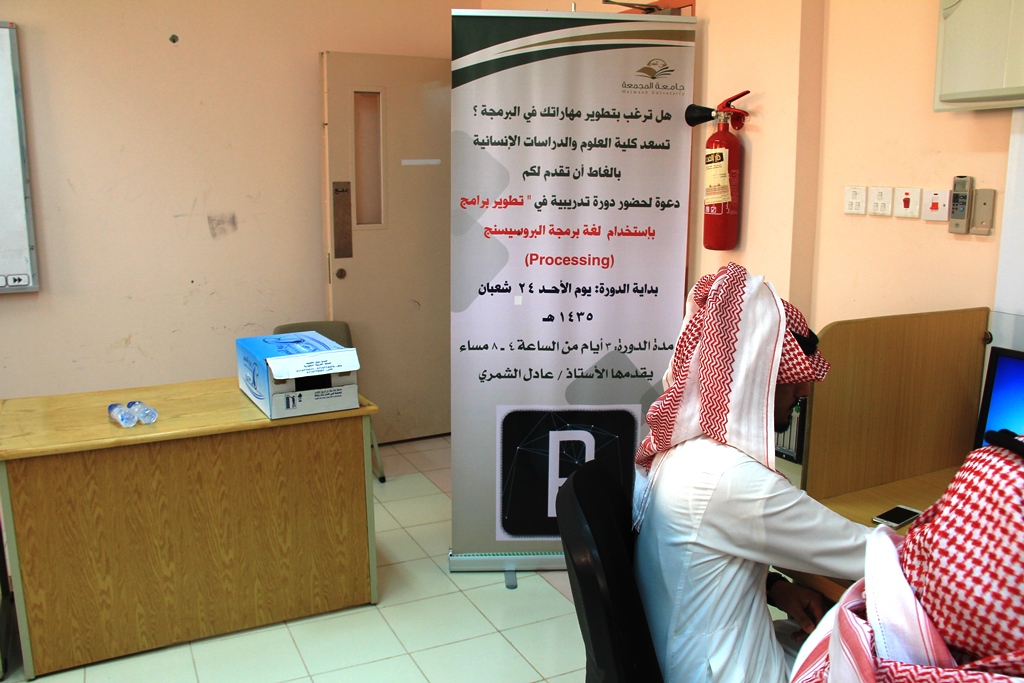 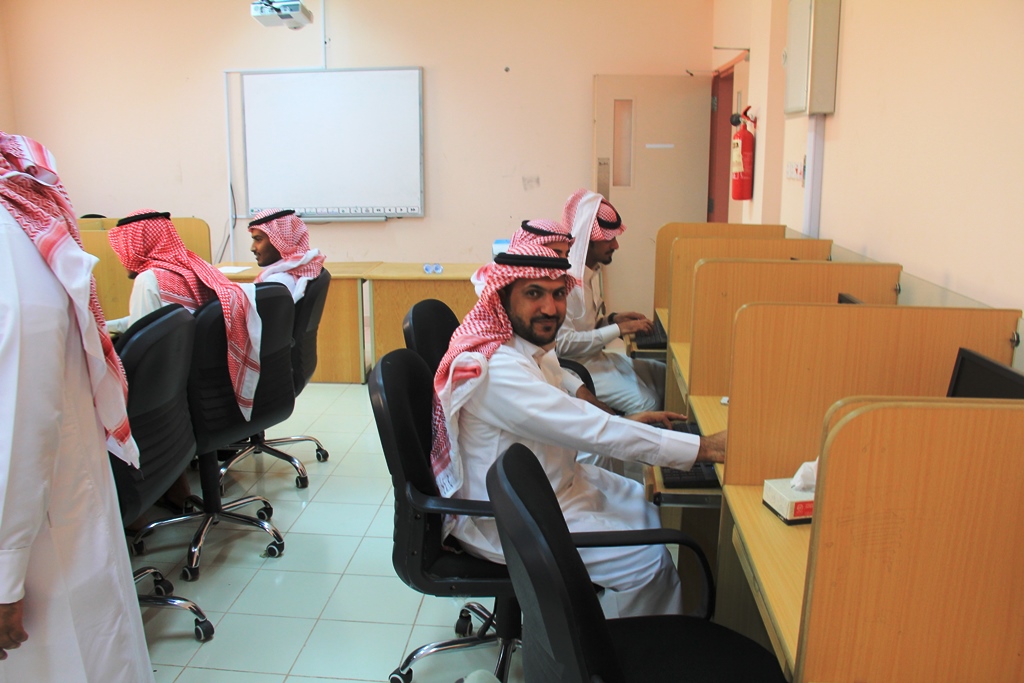 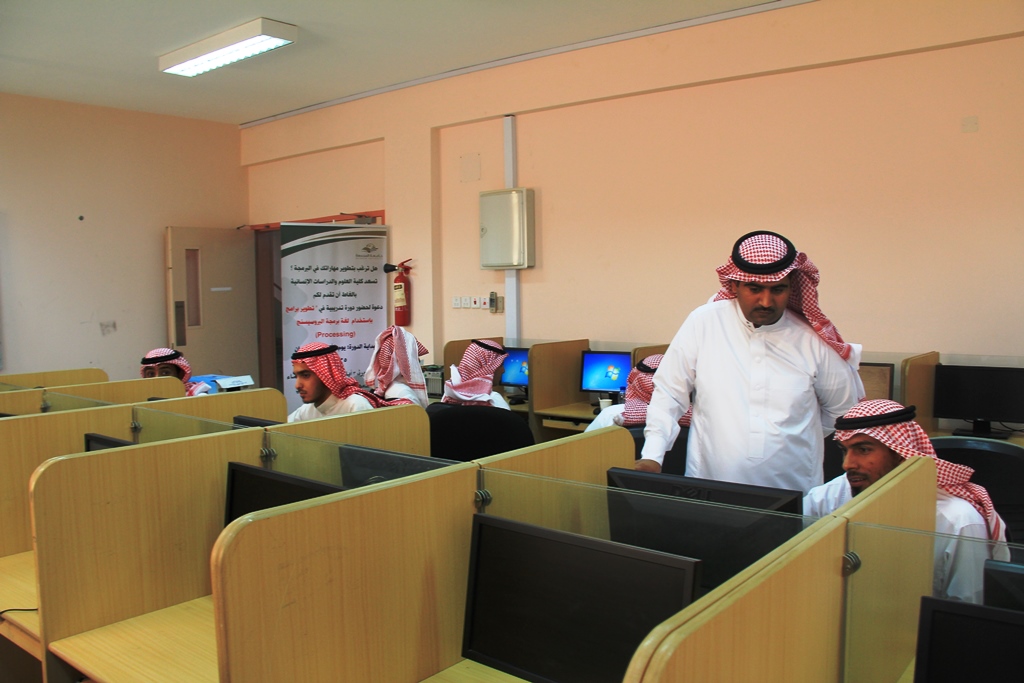 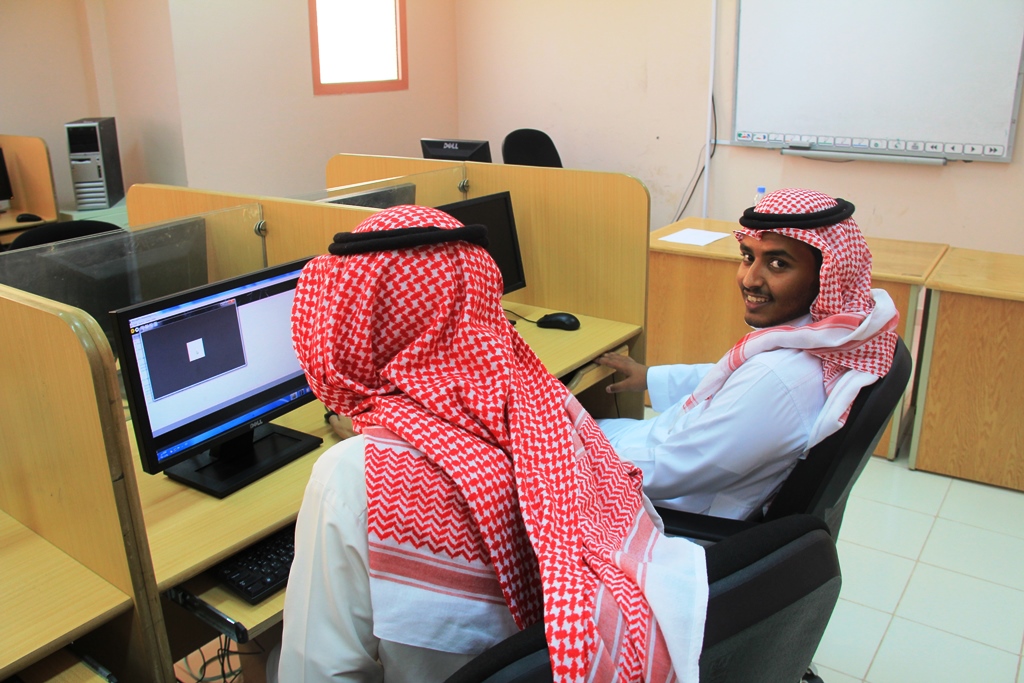 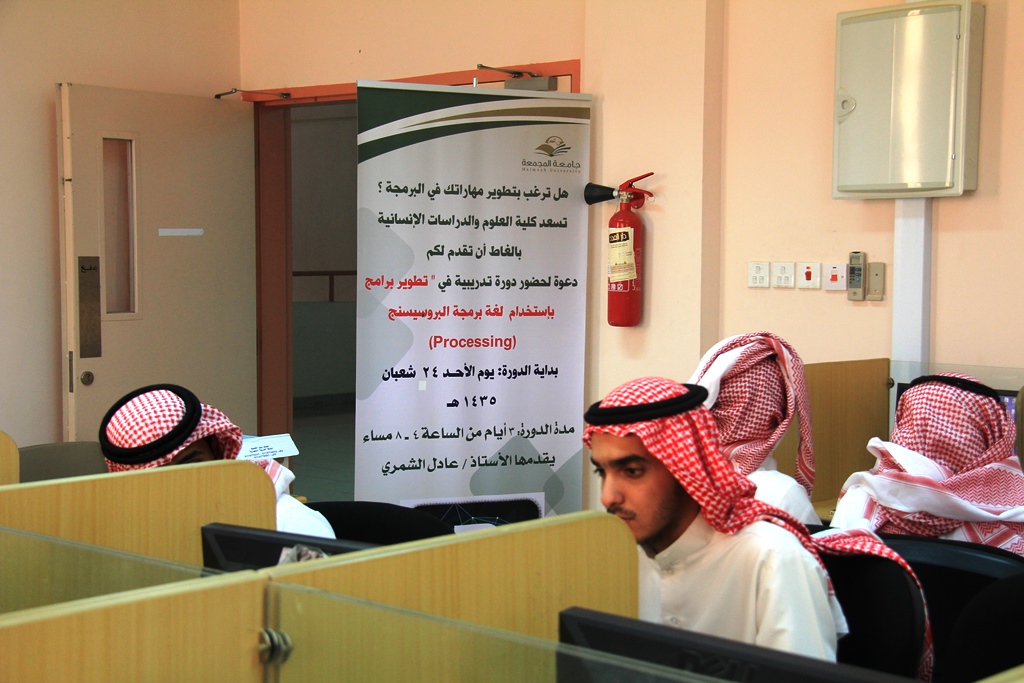 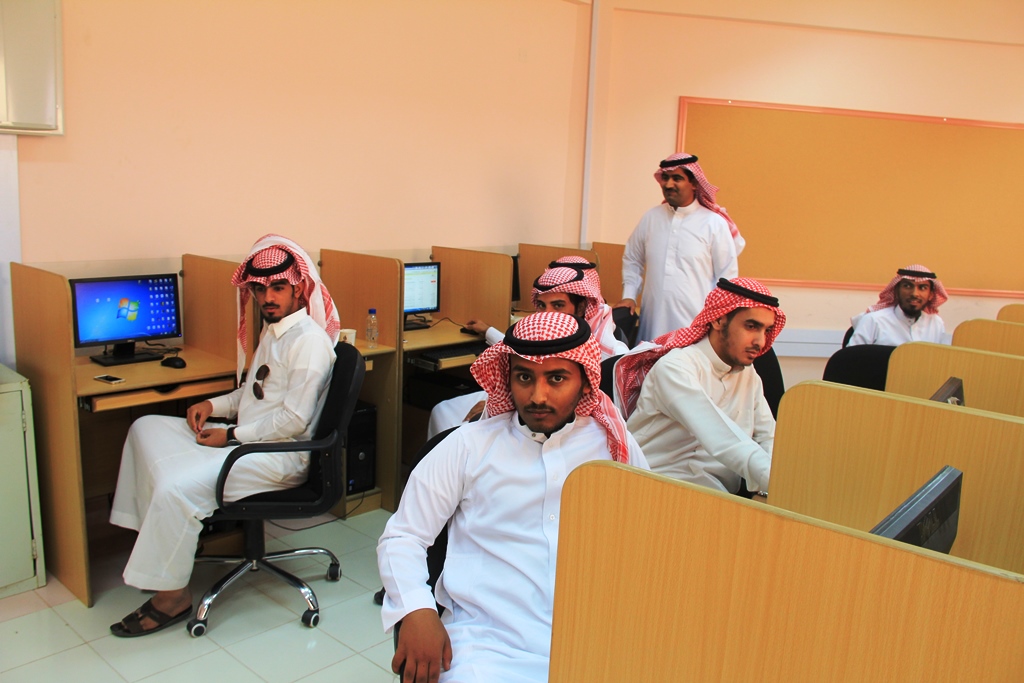 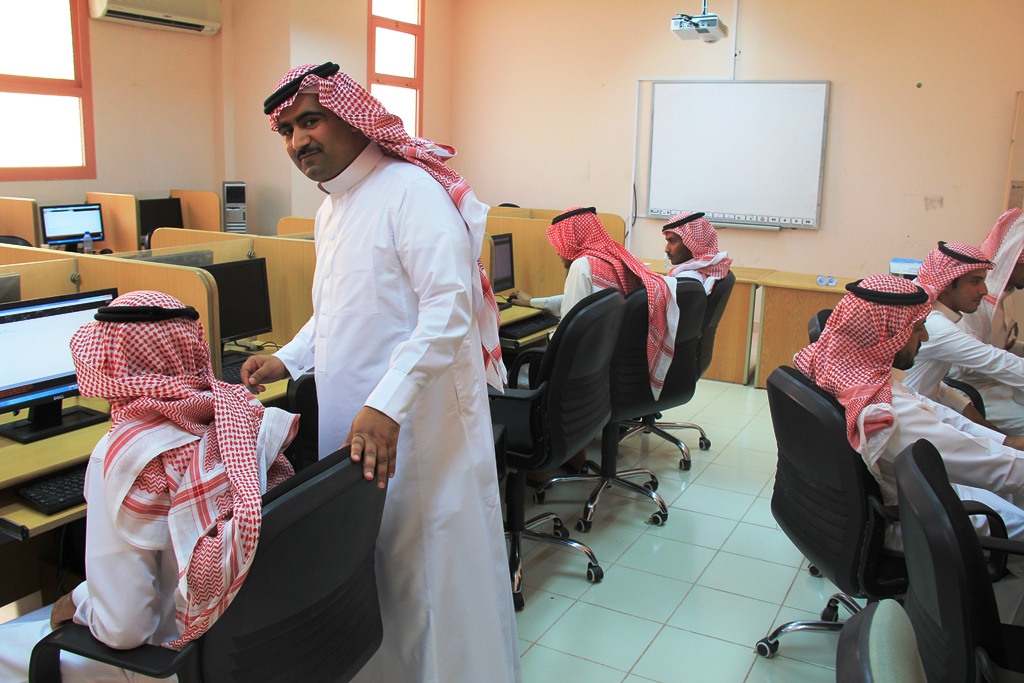 